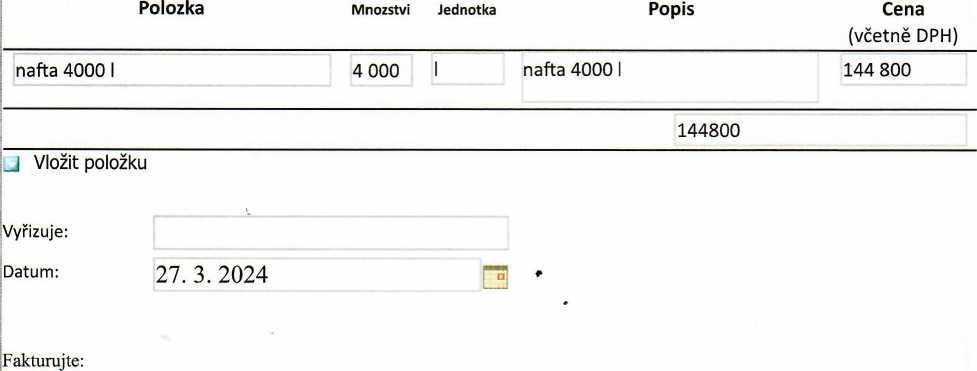 VÝZKUMNÝ ÚSTAV ROSTLINNÉ VÝROBY v.v.i.Drnovská 507161 06 Praha 6-Ruzynětelefon: 233 022 111IČO: 00027006DIČ: CZ00027006Objednávka číslo OB-2024-00000395Dodavatel	Číslo objednávky uvádějte na faktuře, jinak nebude faktura proplacenaROBIN OIL spol.s.r.o Libušina 172272 03 Kladno 327.03.2024						PHM 4.000 l                        Kč      144 800,-  vč. DPHIČO: 49823574 DIČ: 272 03 Kladno 3Výzkumný ústav rostlinné výroby v.v.i. Drnovská 507 161 06 Praha 6<IČO: 00027006DIČ: CZ 00027006Bank.spojení: 25635061/0100